Publicado en Madrid el 29/06/2020 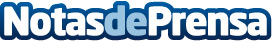 Una de las figuras más enigmáticas de la historia resucita en 'Cleopatra, las artimañas de la seducción'Mariano Ribón Sánchez destapa mitos y reafirma a Cleopatra como una mujer llena de belleza y astuciaDatos de contacto:Editorial TregolamServicios editoriales919 393 317Nota de prensa publicada en: https://www.notasdeprensa.es/una-de-las-figuras-mas-enigmaticas-de-la Categorias: Nacional Literatura http://www.notasdeprensa.es